                                                                         BOARDING AGREEMENT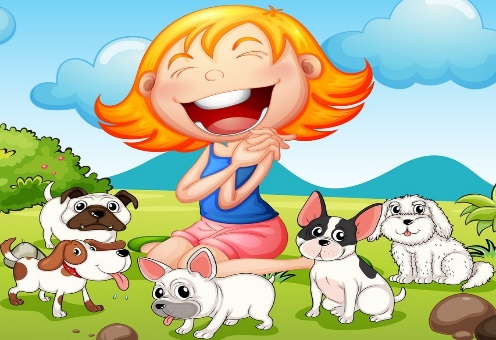 Owners Name:  _______________________________________________________________________Address: _____________________________________________________________________________City: ______________________________      State:  ___________     Zip: ______________Primary Phone: _____________________ (circle one)      Home     Mobile     WorkAlternate Phone: ____________________ (circle one)     Home     Mobile     WorkEmail Address:  ________________________________________________________________________Emergency Contact Name:  ______________________________________________________________Emergency Contact Phone:  ____________________________     Home            WorkEmergency Contact Alternate Phone:  ___________________________     Home          WorkDog’s Name: ________________________________   Breed:  _________________________Weight:  ______________   Color:  __________________   Birth Date:  _________________          Neutered Male                    Unaltered Male                    Spayed Female	 Unaltered FemaleDog’s Name: ________________________________   Breed:  _________________________Weight:  ______________   Color:  __________________   Birth Date:  _________________          Neutered Male                    Unaltered Male                    Spayed Female	 Unaltered FemaleDog’s Name: ________________________________   Breed:  _________________________Weight:  ______________   Color:  __________________   Birth Date:  _________________          Neutered Male                    Unaltered Male                    Spayed Female	 Unaltered FemaleCat’s Name:_________________________________   Breed:__________________________Weight:  ______________   Color:  __________________   Birth Date:  _________________          Neutered Male                    Unaltered Male                    Spayed Female	 Unaltered FemaleCat’s Name:_________________________________   Breed:__________________________Weight:  ______________   Color:  __________________   Birth Date:  _________________          Neutered Male                    Unaltered Male                    Spayed Female	 Unaltered FemaleCat’s Name:_________________________________   Breed:__________________________          Neutered Male                    Unaltered Male                    Spayed Female	 Unaltered FemalePlease answer the following:Method of flea control* _______________________________________   (all dogs must be treated for fleas)Does your dog have an I.D. tag?       (Circle one)    Yes     No       (dog tags are required and should not be on choke/pinch collar)Is your dog house broken?  (circle one)   Yes     NoHas your dog ever had kennel cough?  (circle one)     Yes     NoDoes your dog cough, sneeze, wheeze, or exhibit any asthmatic symptoms?  (circle one)     Yes     NoHas your dog ever been boarded or attended doggie daycare?  (circle one)     Yes     NoHas your dog ever bitten a person or another dog?  (circle one)     Yes     NoHas your dog ever exhibited aggressive behavior towards people or other dogs?  (circle one)    Yes    NoIf yes, please explain _____________________________________________________________________________________________Has your dog ever been bitten or attacked by another dog, or been abused?  (circle one)     Yes      NoIf yes, please explain _____________________________________________________________________________________________Is your dog a jumper, climber, escape artist?  (circle one)     Yes     NoIf yes, please explain  ____________________________________________________________________________________________How did your hear about Pet Nanny Plus?  (Vet, friend, local business, web search, other):If friend or local business, please specify their name so we can thank them!Medical Emergency Information:Veterinary Clinic:  _____________________________________________________________________________________________Preferred Veterinarian’s Name:  _____________________________________ Phone:  ______________________Address:  _____________________________________________________________________________________________City:  :  _________________________ Zip:  ______________*Pet Nanny Plus will notify pet owner immediately via phone call in the event if an emergency arises.Vaccinations:Rabies  (date given)  ___________DHLPPV (date given) ___________Bordetella (date given) _____________NOTE:  We require a hard copy of these vaccinations emailed or brought in on your dog’s first visit.Please describe any medical or physical problems (seizures, separation anxiety, food allergies, etc):_________________________________________________________________________________________________________________________________________________________________________________________________________________________________________________________________________________________________________________________________________________________________________________________________________________________________________Please describe any required mediations or supplements that need to be given:_________________________________________________________________________________________________________________________________________________________________________________________________________________________________________________________________________________________________________________________________________________________________________________________________________________________________________If in our judgment, your dog requires medical care, you agree to be solely responsible for the payment of all medical bills for your dog, and you release Pet Nanny Plus of and from any and all responsibility for  claims, damages, or debts arising out of or related such medical care, including but limited to, transportation to/from the veterinarian clinic and choice of veterinarian or animal hospital.Initials:  ______________In-home care / Client Home Visits Damage FormIn-Home Care Pets:Pet owner is responsible for any damage or destruction of property or furnishings of Pet Nanny Plus. Pet owner will replace or reimburse Pet Nanny Plus for any items damaged or destroyed by the boarding pet. Any additional items that need to be supplied or purchased by Pet Nanny Plus, will be reimbursed to Pet Nanny Plus by the pet owner. Example: food, treats, puppy pads, diapers, pet supplies. All pets that are prone to accidents must be provided with items such as puppy pads, diapers, etc.If these are not provided and accidents occur, there will be an additional charge for any supplies that are use or purchased, during the stay of individual petPet owner’s Home Visits:I ____________________________ take full responsibility for any damage to my home, caused by my pets.  This would include any chewing, damage to household items, and any soiling.  I will provide sufficient cleaning supplies, to be used by my pet sitter.  My pet sitter will clean up any soiling caused by my pet, but is not responsible for any residual soiling that cannot be removed with cleaning supplies. Sign ___________________________________          Date __________________________Authorized Pickup:By initialing here __________, you agree that you may verbally (by telephone) or in writing (by family or otherwise) request the release of your dog to someone other than the person(s) listed above, and you release Pet Nanny Plus of and from any and all responsibility for releasing your dog to any person believed to be authorized by you.Pet Nanny Plus will release your dog to the following person(s) with proper ID:_____________________________________________________________________________________INSTRUCTIONS FOR PET NANNY PLUS WHILE TAKING CARE OF YOUR PETPLEASE FILL OUT COMPLETELY!(Use this page to describe in detail any instructions you may have for the Pet Nanny such as Feeding, medication, and any other special instructions you may have for me.)_________________________________________________________________________________________________________________________________________________________________________________________________________________________________________________________________________________________________________________________________________________________________________________________________________________________________________________________________________________________________________________________________________________________________________________________________________________________________________________________________________________________________________________________________________________________________________________________________________________________________________________________________________________________________________________________________________________________________________________________________________________________________________________________________________________________________________________________________________________________________________________________________________________________________________________________________________________________________________________________________________________________________________________________________________________________________________________________________________________________________________________________________________________________________________________________________________________________________________________________________________________________________________________________________________________________________________________________________________________________________________________________________________________________________________________________________________________________________________________________________________________________________Pet Nanny Plus Policies:A $25 non-refundable deposit is required, for in-home care of two days or more. The $25 will be accredited to your total cost.  You can pay the deposit by Venmo, Cash App, Paypal, in person, or by mail.Payment in full is due upon first day of service. (unless other arrangements have been made prior) Pet Nanny Plus cannot guarantee that toys, blankets, or beds will be kept in the same condition as brought in. They will be laundered if needed.All dogs must have current vaccinations per their veterinarians’ recommendations.We allow dogs from the same household to share a space.   All dogs must have an identification tag with a phone number or address of the owner.  We recommend that the tag include the dog’s name.  All dogs must be on a leash when entering or leaving the premises.Food must be in a sealed container or binReservations are required for in-home care.Pick-up and drop-off times must be scheduled in advance.  Pick-ups after 12 noon are charged for that day’s stay.Half days are discountedNo pick-up or drop-off is available for the following dates:  Thanksgiving, Christmas Eve, Christmas Day, New Year’s Eve, and New Year’s DayWe offer a long-term in-home care discount.Dog owner understands the risks involved with communal of dogs.  Our in-home care dogs play both outside and inside with other dogs.  We work to the best of our ability, to keep any dogs separated, that require so. Dog owner agrees, that any problem that develops with their dog, will be treated as deemed best by Pet Nanny Plus. Dog owner understands that Pet Nanny Plus liability, of any circumstance related to the dog, will not exceed the current chattel value of a dog of the male/female breed as the one in our care.Due to the communal nature of our playgroups, and for safety/liability concerns, Pet Nanny Plus does not allow any aggressive dogs for in home care.Pet Nanny Plus is insured through Pet Sitters Associates LLC.By submitting this form, You indicate your agreement with all the terms hereof:a. You acknowledge the risks of the following:  Dogs playing together in playgroups can sometimes result in injuries or spreading of illnesses. (No aggressive pets, or pets with existing illnesses are permitted to board here)b. You release, indemnity and hold Pet Nanny Plus harmless from any and all manner of damages, claims, losses, liabilities, costs or expenses, causes of action or suits, whatsoever in law or equity (including, without limitation, attorney’s fees and related costs) arising out of or related to the services provided by Pet Nanny Plus, except which may arise from accident at which point Pet Nanny Plus Pet Sitter’s Insurance will cover.c. Any inaccuracy in any statement made by yourself or information provided by you to Pet Nanny Plus (II) your dog, including but not limited to destruction of property, dog bites and transmission of disease, and any action by yourself which is in breach of the terms and conditions of this Agreement. d. This Agreement covers the current relationship between Pet Nanny Plus and yourself. Each time you bring your dog to Pet Nanny Plus, you affirm the terms of the Agreement and the truthfulness and accuracy of all statements you make in this Agreement. Signature: ______________________________________________ Date: _________________Pet Nanny Plus Texting PolicyIf for any reason Pet Nanny Plus or the pet owner has an important issue or concern to discuss with one another, texting will not be an excepted or suitable form of communication.Personal phone call only! Texting is often not reliable, and messaging can also be misread or confusing. 